Name of Journal: World Journal of GastroenterologyManuscript NO: 38676Manuscript Type: REVIEWNon-pharmacological therapies for inflammatory bowel disease: Recommendations for self-care and physician guidanceDuff W et al. Non-pharmacological therapiesWhitney Duff, Natasha Haskey, Gillian Potter, Jane Alcorn, Paulette Hunter, Sharyle FowlerWhitney Duff, College of Kinesiology, University of Saskatchewan, Saskatoon, Saskatchewan S7N 5B2, CanadaNatasha Haskey, Irving K Barber School of Arts and Science, University of British Columbia-Okanagan, Kelowna, British Columbia V1V 1V7, CanadaGillian Potter, Department of Psychology, University of Saskatchewan, Saskatoon, Saskatchewan S7N 5A5, CanadaJane Alcorn, College of Pharmacy and Nutrition, University of Saskatchewan, Saskatoon, Saskatchewan S7N 5E5, CanadaPaulette Hunter, St Thomas More College, University of Saskatchewan, Saskatoon, SK S7N 0W6, CanadaSharyle Fowler, Department of Medicine, University of Saskatchewan, Saskatoon, Saskatchewan S7N 0W8, CanadaORCID number: Whitney Duff (0000-0002-7236-9021); Natasha Haskey (0000-0001-7349-9445); Gillian Potter (0000-0003-2247-6360); Jane Alcorn (0000-0002-3473-2635); Paulette Hunter (0000-0003-1927-0433); Sharyle Fowler (0000-0002-2721-1591).Author contributions: Duff W, Haskey N, Potter G and designed research, performed research, analysed data, and wrote the paper; Alcorn J, Hunter P, and Fowler S designed research and wrote the paper. Conflict-of-interest statement: No potential conflicts of interest. Open-Access: This article is an open-access article which was selected by an in-house editor and fully peer-reviewed by external reviewers. It is distributed in accordance with the Creative Commons Attribution Non Commercial (CC BY-NC 4.0) license, which permits others to distribute, remix, adapt, build upon this work non-commercially, and license their derivative works on different terms, provided the original work is properly cited and the use is non-commercial. See: http://creativecommons.org/licenses/by-nc/4.0/Manuscript source: Unsolicited manuscriptCorrespondence to: Whitney Duff, MD, PhD, Doctor, College of Kinesiology, University of Saskatchewan, 87 Campus Drive, Saskatoon, Saskatchewan S7N 5B2, Canada. Whitney.duff@usask.ca Telephone: +1-306-9661082Fax: +1-306-9666464Received: March 14, 2018Peer-review started: March 14, 2018First decision: April 18, 2018Revised: April 23, 2018Accepted: June 2, 2018Article in press:Published online:AbstractWe performed a scoping review on sought-after complementary therapies for patients with inflammatory bowel disease (IBD), specifically diet, physical activity and exercise (PA/E), and psychotherapy. We aim to update patients with IBD on therapies for self-care and provide physicians with guidance on how to direct their patients for the management of IBD. A search of MEDLINE, EMBASE, and PUBMED was completed in Sept 2016. Studies on diet, PA/E, or psychotherapy in patients with IBD were included. Medical Subject Heading (MSH) terms and Boolean operators were used. The search was limited to full-text English articles describing an adult population. This review included 67 studies: Diet (n = 19); PA/E (n = 19); and psychotherapy (n = 29). We have made the following recommendations: (1) Diet: Consumption of diets rich in vegetables, fruit and soluble fiber may be beneficial in IBD. A trial of a low FODMAP diet can be considered in those patients with functional gastrointestinal sy  mptoms. Restrictive diets are lacking in evidence and should be avoided; (2) PA/E: Regular low-moderate intensity activity, including cardiovascular and resistance exercise, has been shown to improve quality of life (QOL) and may improve inflammation; and (3) Psychotherapy: Therapies such as cognitive-behavioural interventions, mindfulness, hypnosis, and stress management have been shown to improve QOL, but evidence is limited on their impact on anxiety, depression, and disease activity. Overall, these complementary therapies are promising and should be used to treat patients with IBD from a more holistic perspective. Key words: Scoping review; Inflammatory bowel disease; Diet; Exercise; Psychotherapy© The Author(s) 2018. Published by Baishideng Publishing Group Inc. All rights reserved.Core tip: For diet, consumption of diets rich in vegetables, fruit and soluble fiber may be beneficial in inflammatory bowel disease. A low FODMAP diet can be considered in those patients with functional gastrointestinal symptoms. Restrictive diets are lacking in evidence and should be avoided. Regular low-moderate intensity activity has been shown to improve quality of life (QOL) and may improve inflammation. Therapies such as cognitive-behavioural interventions, mindfulness, hypnosis, and stress management have been shown to improve QOL, but limited evidence shown the impact on anxiety, depression, and disease activity.Duff W, Haskey N, Potter G, Alcorn J, Hunter P, Fowler S. Non-pharmacological therapies for inflammatory bowel disease: Recommendations for self-care and physician guidance. World J Gastroenterol 2018; In pressINTRODUCTIONInflammatory bowel disease (IBD) is a chronic inflammatory condition of the gastrointestinal tract and comprises two main forms: Crohn’s disease (CD) and ulcerative colitis (UC). The symptoms of IBD are variable and may include diarrhea, vomiting, rectal bleeding, abdominal pain, weight loss, and malnutrition. Both CD and UC are characterized by periods of inflammation and remission, and the quality of life (QOL) of individuals with IBD may be severely impaired[1].Medications treat flares in disease activity, and are usually required to help maintain remission. However, many IBD patients prefer a non-pharmacologic complementary or alternative approach to disease management[2].Complementary alternative medicine (CAM) is identified as therapies that are either beyond Western allopathic medicine, not currently a standard therapy, or that are delivered by an alternative practitioner or by self-care[3]. Internationally, 30%-56% of IBD patients regularly use CAM with reasons for use including a yearning for a sense of control over the disease, ineffectiveness or adverse effects with conventional therapies, perceived favorable safety profile, and desire for a more holistic approach[2,4-10]. Such therapies may improve subjective symptoms and QOL[11,12]. However, lack of communication between patient and doctor regarding CAM use can have serious consequences due to potential interactions and toxicities, unintentional non-adherence, or intentional dosage reduction of the pharmaceutical therapy by the patient[8-11]. Dietary manipulation, physical activity and exercise (PA/E), and psychological strategies are not mainstream therapies, however such therapies are clinically relevant because they combat high risk environmental factors (i.e., poor nutrition, inactivity, and stress and anxiety) that negatively impact disease activity[2,13,14]. Unlike other lifestyle therapies such as smoking cessation, there is a lack of clear evidence-based literature that focuses on using diet manipulation, PA/E, and psychological interventions in IBD[2,7]. The concern is that self-sought CAM may lack an evidence-base or health professionals may fail to make recommendations about CAM leaving patients frustrated[2,15]. Clear evidence based guidance to patients and health professionals on CAM would alleviate this problem. The primary purpose of this scoping review is to update patients with IBD on lifestyle therapies for self-care and provide physicians with guidance on how to direct their patients[15,16]. We include three lifestyle therapies: dietary manipulation, PA/E, and psychological interventions.A scoping review of Ovid MEDLINE on the effects of diet, PA/E, and psychological interventions on IBD outcomes was performed. The database was searched using the Medical Subject Heading (MSH) terms, Boolean operators, and limitations as shown in Figure 1. Additional limitations applied to the diet section were enteral nutrition and parenteral nutrition, as the focus was on dietary patterns. Similar searches were further run via EMBASE: Excerpta Medica and EMBASE: Classic, PubMed, and PsychINFO. Figure 2 shows the results of the Ovid MEDLINE search for diet, PA/E, and psychotherapy. After limitations were applied, a single expert reviewer for diet (NH), PA/E (WD), and psychotherapy (GP) screened results. Figure 3 shows the results of the EMBASE: Excerpta Medica and EMBASE: Classic search for additional articles. For diet, an additional 14 articles beyond those already included were identified via bibliographies or PubMed. For PA/E, an additional 5 articles beyond those already included were identified via bibliographies and no additional articles were identified via PubMed. For psychotherapy, an additional 5 articles beyond those already included were identified via bibliographies and no additional articles were identified via PubMed or PsychINFO. DIETPatients with IBD view diet modification as an important treatment modality to holistically manage their disease[17]. Several small scale diet studies demonstrated improved disease activity and prolonged time to relapse[18-25]. However, the efficacy of many of these interventions has not been examined rigorously. Regardless, reports indicate up to 68% of patients restrict their diet in an attempt to control symptoms and avoid exacerbation of the disease[17,26]. Additionally, the lack of clinical nutrition practice guidelines leaves health care practitioners with little direction on how to counsel their patients in this area. Patients then seek diet advice from the internet or patient support groups, rather than from their health care team[27]. The best available evidence for diet management of IBD is described below.FiberStandard diet therapy as recommended by health professionals includes a low-residue diet (< 10-15 g fiber/d), especially in patients with risk for gastrointestinal obstruction[28,29]. Despite this, evidence of the efficacy of low-residue diets in IBD is lacking. Seventy patients with CD were randomized to a low-residue diet (~3 g/d of fiber) or regular diet (13 g/d)[18]. There was no difference in outcome between the two groups, including symptoms, need for hospitalization, need for surgery, new complications, nutritional status, or postoperative disease recurrence. This study concluded that lifting dietary restrictions, which results in a more appetizing and nutritious diet, neither causes symptomatic deterioration nor precipitates intestinal obstruction in CD. A randomized controlled trial (RCT) in CD examined the effects of fiber-related dietary instructions specifying daily consumption of whole wheat bran cereal and restriction of refined carbohydrates on QOL and gastrointestinal function (n = 7)[21]. Subjects in the intervention group were instructed to eat whole wheat bran cereal (½ cup) each day, to drink at least 48 ounces of unsweetened fluids each day, and reduce refined sugar. The study concluded that consuming a wheat bran inclusive diet was well-tolerated and there were no negative effects reported. The wheat bran group had increased scores on the Inflammatory Bowel Disease Questionnaires (IBDQ) over time (indicating greater improvement in QOL) than those in the control group (P = 0.028). The partial Harvey Bradshaw Index (HBI) scores decreased significantly over time in the active wheat bran intervention group, demonstrating improved GI function compared to participants in the control group (P = 0.008). Contrary to these results, a study in UC (n = 29) where subjects increased their fiber intake through consumption of whole wheat bread, vegetables, and a supplement of 25 g bran, found no evidence to support the concept that a high-fiber diet is of value in maintaining clinical remission in patients with UC[30].A prospective longitudinal cohort study of patients with CD (n = 1130) and UC (n = 489) examined the association between fiber exposure and the risk of disease flare[31]. Patients with CD whose median intake of fiber was 23.7 g per day were ∼40% less likely to experience a flare at six months as compared with those whose median consumption was 10.4 g of fiber per day. Fiber intake among patients with UC did not have an impact. Interestingly, patients with CD who reported that they did not avoid high-fiber foods had a 40% lower likelihood of flare than those who avoided high-fiber foods [adjusted OR 0.59, 95% CI (0.43-0.81)].A recent meta-analysis examining the role of fiber in the maintenance of remission in IBD, indicates weak evidence for the efficacy of fiber in improving disease outcomes in UC[32]. The effect of fiber in CD has not been clearly delineated, however studies do not show an increased risk of flaring or complications among patients with IBD consuming higher doses of fiber, suggesting that fiber is safe to consume in IBD[33].Fat/animal proteinThe search identified no randomized intervention trials that have specifically investigated overall dietary fat intake or animal protein intake in maintenance of remission in IBD. A prospective cohort study of 183 patients with UC found high intake of meat and meat products (processed meats) predicted an increased likelihood of relapse (OR: 5.19, 95%CI: 2.1-12.9)[34]. An intervention trial in Japan that targeted dietary fat intake by increasing the n-3 fatty acids while concurrently reducing the n-6 fatty acids found that among all IBD patients (CD and UC), participants with a greater n-3/n-6 fatty acid ratio reported higher rates of maintenance of remission (P < 0.001)[35]. In order to achieve this, patients were prohibited from consuming vegetable oil, margarine, salad dressings, mayonnaise and food cooked in vegetable oil, and intake of fish oils (EPA + DHA) was increased to 1700 mg. This study concluded that altering the fatty acid composition of the diet may be useful in maintaining remission in IBD.Plant-based dietsVegetarianism is a plant-based dietary pattern that includes different types of diets that vary depending on whether they include animal-derived foods such as milk and eggs[36]. Consumption of a vegetarian diet is associated with a number of health benefits such as a significantly lower risk for ischemic heart disease mortality (29%), overall cancer incidence (18%)[37], and lower risk of developing Type 2 Diabetes than non-vegetarians[38]. A semi-vegetarian diet (SVD) was evaluated prospectively for two years in patients with CD[19]. Remission rate was 94% (n = 15/16) in the subjects consuming a SVD vs 25% the omnivorous diet (P = 0.0003). The SVD was a lacto-ovo vegetarian diet that emphasized consumption of grains, daily intake of brown rice, vegetables, and fruits, while limiting intake of animal sources of protein. Fish was allowed once weekly, meat once every 2 wk and eggs/dairy products were allowed without limitation. Foods believed to be risk factors for IBD such as sweets, bread, cheese, margarine, fast foods, carbonated beverages, and juices were discouraged. The concentration of C-reactive protein (CRP) was normal at the final visit in more than half of the patients in remission on a SVD: the study authors predict that if a SVD is continued long-term and CRP levels are normalized patients are lower risk for relapse. A Mediterranean diet pattern (MDP) is a widely accepted valid diet intervention able to produce clear benefits for the management of several pathologies and an overall reduction of mortality[39,40]. The MDP is rich in plant foods (cereals, fruits, vegetables, legumes, tree nuts, seeds and olives), with olive oil as the principal source of added fat, along with high to moderate intakes of ﬁsh and seafood, moderate consumption of eggs, poultry and dairy products (cheese and yogurt), low consumption of red meat, and a moderate intake of alcohol (mainly wine during meals)[41]. A study in CD demonstrated that subjects that followed a Mediterranean inspired diet for 6 wk showed a trend in reduction of inflammatory biomarkers (e.g., CRP) and a trend towards normalization of the gut microbiota[20].Comprehensive diet adviceA prospective RCT evaluated the impact of comprehensive dietary guidelines on the clinical course of disease and QOL in patients with UC (n = 122) over a 6-mo period[22]. Participants in the intervention group were provided dietary guidelines in the form of an educational booklet that recommended the following: eat little and often (four to six times a day), drink adequate fluids, decrease excess intake of saturated and trans fatty acids, decrease simple carbohydrates and avoid insoluble fiber, reduce red meat and processed meats and use probiotics. In addition, caffeine, alcohol and processed foods were to be avoided. A total of 69% of the participants in the group that received diet intervention found the advice to be helpful in managing their disease. There was a reduction in the Simple Clinical Colitis Activity Index (SCCAI) in the intervention group with an increase in the control group (P = 0.0108) suggesting symptomatic improvement. Although a trend towards clinical improvement was observed, this was not statistically significant. Exclusion dietsA number of exclusion diets are gaining interest in IBD: the specific carbohydrate diet[23,42-44], IBD anti-inflammatory diet (IBD-AID)[24], gluten-free diet[45], and the low FODMAP diet[25,46,47]. Functional-like gastrointestinal symptoms (FGS) are common in IBD and are reported in 57% of patients with CD, and 33% of patients with UC despite no evidence of active inflammation[48]. A low FODMAP diet (LFD) has been proposed for the management of FGS in patients with well-controlled IBD (no active inflammation). This dietary intervention involves the restriction and systematic reintroduction of fermentable oligosaccharides (fructans, galacto-oligosaccharides), disaccharides (lactose), monosaccharides (fructose), and polyols (sorbitol, mannitol), collectively fermentable oligosaccharides, disaccharides, monosaccharides, and polyols (FODMAPs)[49]. A retrospective follow-up study based on patient-reported questionnaires evaluated the LFD in patients with IBD (n = 49)[25]. Forty-two percent of subjects with IBD experienced full improvement with the greatest effect on bloating and abdominal pain. Twenty-four percent were completely asymptomatic on the diet, with 66% reporting normalization in stools. The effectiveness of the low FODMAP diet in clinical practice in patients with IBD and coexisting FGS found 78% of patients reported satisfactory relief of symptoms (P < 0.001) and significant decreases in severity of all symptoms (e.g., abdominal pain, belching, bloating, flatulence, incomplete evacuation, nausea and heartburn)[46]. More patients reported normal-frequency stools while following the LFD. A pilot study found similar results, with the symptoms most likely to respond to a LFD being abdominal pain, diarrhea, bloating, and flatulence[47].The literature search found no RCTs that have examined the effect of a gluten-free diet on maintenance of remission in IBD. A cross-sectional survey of patients with IBD (n = 314) found that 65.5% of patients that followed a gluten-free diet showed improvement in at least one clinical symptom and 38.3% indicated fewer or less severe flares[45]. The specific carbohydrate diet (SCD) is a novel diet approach that is gaining attention. Although the SCD is praised on multiple IBD patient web sites, it has been poorly studied in objective trials. It restricts complex carbohydrates and eliminates refined sugar from the diet, based on the rationale that the sugars and complex carbohydrates are malabsorbed and could cause alterations in microbiome composition, contributing to the intestinal inflammation of IBD[50]. In children, a retrospective study (n = 26) examined the SCD with concurrent medical therapy (n = 15) or diet alone (n = 11) for a duration of three to 48 mo (mean of 9.6 ± 0.1 mo)[43]. Ten additional subjects acted as controls. A comparative analysis of the patients on the SCD vs controls, revealed significant improvement in Pediatric CDAI, CRP, and calprotectin over time for both groups (P = 0.03, 0.03, and 0.03, respectively). Successful maintenance of remission with the SCD allowed some patients to discontinue medications and maintain disease control on the SCD alone. Although, the strongest efficacy for this diet comes from pediatric studies[43,44], one recent case series in adults has been completed[23]. Survey data was collected from 50 individuals that followed the SCD for a mean of 35.4 mo (range 1-216 mo). Thirty-three subjects (66%) noted complete symptom resolution at a mean of 9.9 mo (range 1 to 60 m) after starting the SCD. Patients’ self-report of the effectiveness of the SCD was rated as a mean of 91.3% effective in controlling acute ﬂare symptoms (range = 30% to 100%) and a mean of 92.1% effective at maintaining remission (range = 53% to 100%). Subjects with colonic and ileocolonic CD reported the most benefit from this diet. An additional study conducted an online survey of 417 patients with IBD, and found that SCD had a positive effect, with symptoms progressively decreasing over six months. In addition, over one third of participants felt the SCD helped them achieve remission[42]. Despite an increasing number of studies reporting potential benefits of the SCD in IBD, the studies are largely based on patient reported data, are conducted retrospectively, are unblinded, and lack objective markers of inflammation. The effect of the SCD on the clinical course of IBD remains to be validated in large, randomized, intervention trials before it can be recommended in clinical practice.The IBD-AID is a diet designed to reduce inflammation and provide nutrients to promote a beneficial gut microbiota[24]. The IBD-AID involves modification of certain carbohydrates (including lactose, wheat, corn and refined sugar), emphasizes the ingestion of pre- and probiotics (e.g.; soluble fiber, leeks, onions, and fermented foods), distinguishes between saturated, trans, mono- and polyunsaturated fats, and encourages an overall healthy diet pattern. Textures of the foods (e.g.; blenderized, ground, or cooked) are modified as needed[24]. After following the IBD-AID, 89% of (n = 24/27) subjects had a reduction in symptoms. All subjects that followed the diet for > 4 wk (n = 11) were able to downscale their medication regimen and all (100%) of the patients had their IBD symptoms reduced, including a reduction in bowel frequency. Of the CD patients (n = 8), HBI improved from an average of 11 at baseline (range 1 to 20) to 1.5 (range 0 to 3) after dietary intervention. The UC patients (n = 3) had a mean baseline Modified Truelove and Witts Severity Index of 7 at baseline, which improved to 0 after dietary intervention. Although results of this trial appear promising, a large prospective, intervention trial that measures biomarkers of inflammation in blood and stool, along with clinical disease activity, is necessary before the IBD-AID can be recommended to the IBD patient population. Dairy products, especially milk, are commonly reported to cause symptoms in IBD patients. Patients that declare they are “dairy sensitive” may be sensitive to lactose, not the milk protein. To date, no published intervention trials exist on the response of dairy products in patients with UC. One study reported an increased prevalence of lactose-malabsorption in CD patients with small bowel involvement[51]. Advice by health professionals varies widely, however IBD patients should be permitted to consume dairy products if they are able to tolerate them and strict lactose exclusion, even though widely practiced, is not usually necessary[51,52]. Since the lactose content of dairy products varies, a completely lactose-free diet may not be necessary and some patients may tolerate a reduction in lactose intake.PHYSICAL ACTIVITY AND EXERCISEReduced cardiovascular capacity[53], impaired muscle function[54,55], and secondary osteoporosis[56,57] has been reported in patients with IBD. Limited physical activity, particularly with CD[58], due to fatigue may partially explain these negative outcomes[54,59-61]. Conversely, regular physical activity seems to improve disease activity and fatigue in patients with IBD[59,62]. For example, regimented exercise has been shown to improve disease activity and QOL[63-65], as well as cardiovascular[64] and bone health[65]. The best available evidence for PA/E for IBD is described below. Physical activity Patients with CD in remission (n = 41, 37.6 ± 10.4 years) were assessed with sex- and age-matched healthy controls (n = 25, 37.0 ± 13.0 years) for muscle strength and endurance, as well as other objective measures of physical activity[54]. Patients with CD had significant impairment in functional capacity (-25.1%, P < 0.001) and isometric performance of the lower limbs (-24.8%, P < 0.001), assessed by the 12-repetition sit-up test and maximal isometric strength and endurance of leg extensors on leg press. Subjective physical activity questionnaire revealed CD patients scored higher (P < 0.05) for work physical activity [2.94 (0.80)] and lower for sport physical activity [2.41 (1.10)] than healthy controls [2.51 (0.44) and 2.66 (0.74)]. However, objective accelerometer measures of overall physical activity were similar. This study is the first known to report independent muscle performance impairment and objective measures of physical activity in CD patients[54].Patients with CD (n = 17) were surveyed regarding physical activity and stress related to disease activity[66,67]. Instruments utilized included the International Physical Activity Questionnaire, the Perceived Stress Scale, and the Inflammatory Bowel Disease Questionnaire (IBDQ). There was a direct relationship between physical activity and QOL (r = -0.551, P = 0.022), with most participants (52.9%) performing “high levels” of physical activity. This study is limited by self-report and exclusion of medication history, as well as inability to determine cause[67]. In a prospective study, patients with CD (n = 1308) and UC (n = 549) in remission were assessed for activity levels at baseline via Godin leisure time activity index (LTAI) and disease activity six months from baseline[62]. Higher activity levels were associated with decreased risk of active disease in both CD (P = 0.01) or UC (P = 0.04). While large sample size and inclusion of both CD and UC patients is a major strength, the use of Godin LTAI may be a limit because the score produced does not allow determination of intensity or type of physical activity the patients were performing[62]. Finally, Crohn’s and Colitis UK members were surveyed (n = 918), with 66% reporting current participation in exercise[68]. Although 72% reported that exercise ‘made them feel better’, noting improvement in general well-being and confidence, 23% reported that exercise ‘made them feel worse’ (6% did not answer)[68]. Of the observational studies, only one surveyed regarding exercise, defined as planned, structured, repetitive and purposive physical activity[68]. Patients with IBD may prefer ‘unstructured’ physical activity over exercise, although limitations still exist to both[58]. Limitations to PA/E specific to IBD include pain (joint and abdominal), muscle weakness, health concerns, embarrassment, and toilet access; however, fatigue is by far the most prevalent limitation reported[68,69].Fatigue Some studies have explored whether PA/E influences the experience of fatigue in IBD. The van Langenberg group first assessed fatigue, anxiety, depression, and sleep quality in patients with CD [n = 181, 41 (18-68) years] and UC [n = 113, 50 (18-72) years] compared to healthy controls [n = 85, 38 (17-63) years] in a cross-sectional, longitudinal study[59]. Patients with CD and UC had significantly worse scores (P < 0.05) on all variables compared to healthy controls; however, there was a statistically non-significant trend toward worse Fatigue Impact Scale scores for the CD group in comparison to the UC group. The commencement of a regular exercise program generally led to greater improvements in overall fatigue (0.05 < P < 0.10) and was independently associated with concurrently active disease (OR: 3.36, 95%CI: 1.27-8.88) in the CD group. Thus, regular exercise may improve disease activity and ultimately improve fatigue experienced by patients with CD[59].Second, muscle fatigue was measured and compared with self-reported fatigue in patients with CD [n = 27, 43 (38, 48) years] and sex- and age-matched healthy controls [n = 22, 43 (36-49) years][70]. The FIS physical component was significantly higher (P < 0.001) in CD patients [12 (9, 16)] vs healthy controls [3 (1, 4)], as was muscular fatigue of the knee extensors (P = 0.047) determined via the decrement in force production from maximal voluntary contraction on an isokinetic dynamometer [-5.2 (-8.2, -2.2) vs -1.3 (-3.9, 1.4) Nm/min, respectively]. Further, objective muscular fatigue was negatively correlated (P < 0.05) with subjective physical fatigue for both CD (r = -0.52) and healthy controls (r = -0.41). Finally, a physiological basis to fatigue in CD is suggested by significantly (P = 0.009) lower levels of serum anabolic hormone insulin-like growth factor-1 (IGF-1), and independent associations of low levels (P < 0.05) of IGF-1, vitamin D3, and magnesium with muscular fatigue. This cross-sectional, observational study is the first known to demonstrate that subjective fatigue correlates with objective fatigue. Despite the ability to suggest a physiological basis of fatigue, the study design could not establish if fatigue is “an end-product of muscle dysfunction or a root cause in CD”[70].	Third, sleep and physical activity was assessed in CD [n = 49, 44 (21, 65 years)] compared to healthy controls [n = 30, 46 (21, 63 years)] via accelerometer[60]. There was a significant (P <0.01) impairment of all physical activity in CD patients vs controls, including more time spent doing sedentary, light, or “lifestyle” (98% vs 96%) rather than moderate-vigorous (2% vs 4%) activities and reduced overall activity (1.32 × 106 vs 1.95 × 106 as per accelerometer counts). Further, lower physical activity was associated (P < 0.05) with self-reported global (OR: 5.7, 95%CI: 1.1-29.1) and physical fatigue (OR: 3.9, 95%CI: 1.1-14.5) in a bivariate analysis, as was longer duration since diagnosis (OR: 1.2, 95%CI: 1.03-1.5), systemic inflammation via C-reactive protein (OR: 22.6, 95%CI: 1.1–479.3), and low vitamin D3 defined as < 50 nmol/L (OR: 13.1, 95%CI: 2.5-68.7) in a multivariate analysis. In this study, participants that did not achieve any bouts of moderate-vigorous activity were described as having “lower physical activity”. This approach to classification may account for discrepancy with a previous study that found no difference between CD patients and healthy controls[70].Recently, men and women with IBD in remission were recruited in a matched cross-sectional study[61]. Fatigued IBD patients (n = 10, 36.4 ± 12.3 years), defined as a Checklist Individual Strength-fatigue (CIS-fatigue) score of ≥ 35, were matched to non-fatigued IBD patients (n = 10, 38.2 ± 11.0 years; CIS-fatigue score of < 35). The fatigued group had a lower intensity of daily physical activity (Cohen’s d effect size = 1.02; P = 0.037), and reduced cardiovascular fitness demonstrated via 6-min walk test (Cohen’s d effect size = 0.80; P = 0.030)[61].Patients with IBD can overcome fatigue to participate in PA/E. While unstructured physical activity may be preferred, those who participate in structured exercise do so 1-2 d per week at a moderate intensity[58,68]. Structured exercise, such as cardiovascular vs resistance training, may provide additional benefits as described below. ExerciseCardiovascular training: In a controlled trial men and women (n = 12, 38.3 ± 7.5 years) with CD performed low-intensity walking for 30 min, 3 d per week for 12 wk[64]. Low-intensity walking was defined as 60% of heart rate maximum (HRmax) determined using the Karvonen formula[71]. Predicted maximal oxygen uptake improved (P = 0.001), implying improved cardiovascular fitness. Further, general well-being, QOL, and perceived stress significantly improved [IBDQ (P = 0.01)] and IBD Stress Index [P < 0.001])[64]. In a follow-up study men and women (n = 32) with CD were randomized to low-intensity walking (60% HRmax) for 30 min, 3 d per week for 3 mo (n = 16, 40.6 ± 11.7 years) or to non-exercise control group (n = 16, 37.0 ± 12.7 years)[65]. Exercise improved QOL and perceived stress [IBDQ (P < 0.05)] and IBD Stress Index (P < 0.05). Importantly, exercise participants had improved disease activity based on HBI post-intervention compared to baseline (P < 0.01) while the non-exercise group worsened (P = 0.04).Recently, men and women (n = 30) with IBD were randomized (stratified by disease) to supervised moderate intensity ‘running’ 3 d per week for 10 wk (n= 15, 39.7 ± 14.7 years) or control group (n = 15, 42.5 ± 13.9 years)[63]. Moderate intensity “running” was defined as a pace great enough to work up a sweat while maintaining ability to talk. Exercise participants improved on the social well-being sub-scale of the IBDQ (P = 0.026) compared to controls. This is the only clinical trial to assess objective markers of inflammation (i.e., leukocytes, C-reactive protein, and fecal calprotectin), however no statistically significant changes were seen in these parameters[63].Resistance training: In a RCT men and women (n = 117) with CD were randomized to low-impact home-based exercise program performed 2 d per week for 1 year (n = 53, 40.1 ± 12.6 years) or control group (n = 54, 41.2 ± 14.1 years)[66]. The exercise program was low-impact and progressive and targeted sites susceptible to secondary osteoporosis (hip and lumbar spine) and major muscle groups (core and lower body). Participants who were ≥ 80% compliant to the exercise improved (P = 0.02) percent change of areal bone mineral density (aBMD) at the greater trochanter, derived via dual energy X-ray absorptiometry, compared to the control group (95%CI: 0.86-8.48). Pearson’s correlation (r) showed total number of exercise sessions completed in the 12 mo was significantly associated with percent change of aBMD at the femoral neck (r = 0.28, P = 0.04). Disease activity assessed by Simple Disease Activity Score did not improve. This study has numerous strengths, including a RCT design, and is the first and only to determine effects of resistance training on IBD via RCT. However, this study was limited by poor compliance[66], with division of participants into sub-groups based on compliance (low, medium, and high exercise) for further analysis. An exploratory follow-up determined that Acceptance of Illness at baseline was significantly different between sub-groups (F = 3.57, df = 55, P < 0.04) and was the best predictor of exercise uptake (r = 0.376, R2 = 0.141)[72].Female IBD patients (n = 148) were tested for quadriceps strength via electromechanical chair dynamometer before assigning a sub-sample (n = 19) to progressive resistance training of the quadriceps twice per week for 8 wk[73]. Intensity was set at 50% of maximum load for the first 4 wk and progressed 10% per week until 80% maximum was achieved. Quadriceps strength improved significantly after the 8 wk of training (pre = 28.5 ± 5.6 kg, post = 39.0 ± 3.2 kg), as did QOL assessed by the IBDQ (P < 0.001). This study is limited by the specificity of the training program (i.e. quadriceps only)[73].Exercise tolerance: For the most part exercise was well tolerated in the clinical trials[64-66], although one participant reported mild abdominal symptoms in response to exercise[63]. Given the current evidence base, these conclusions apply best to those with mildly active disease or disease in remission, and to those with CD rather than UC. While exercise did not exacerbate disease, inflammation[63] and disease activity[64,66] was not improved in most clinical trials. Lack of improvements in disease activity may reflect length of the intervention[63,64] or low compliance to the training programs[66]. However, QOL was improved.PSYCHOTHERAPYIBD has been associated with negative psychosocial outcomes, such as a poor QOL[74], anxiety and depression[75], and maladaptive coping[76,77]. Such outcomes may be a product of the disease[78] or contributing factors[79]. Given that psychological functioning can impact one’s sense of well-being[80] and physical health[81,82], stress management and mental health treatment may be important for maintaining a good QOL and health in IBD. The evidence for the use of psychotherapeutic approaches used exclusively with people who have IBD is reviewed below. Cognitive behavioural therapy Cognitive behavioural therapy (CBT) is a collaborative problem-solving approach between the client and therapist, which aims to collaboratively identify, challenge, and modify maladaptive thoughts and behaviors[83]. At present, most psychotherapists utilize a cognitive-behavioral approach[84]. There is some evidence that CBT improves aspects of psychological health in IBD. Following a CBT group with IBD patients (n = 28), IBD-related concerns significantly decreased from pre- to post-treatment and these changes were maintained at 9-mo follow-up[85]. Using the Rating Form of IBD Patient Concerns (RFIPC), concerns that were reduced included: Impact of disease (pre = 39.4, Post = 28.3, P = 0.007), complications (pre = 37.1, post = 23.6, P = 0.018), and sexuality (pre = 33.3, post = 22.4, P = 0.039). No significant reduction was found for body stigma (pre = 24.6, post = 20.9). IBD-related quality of life (IBDQ) has also shown improvement following CBT interventions; however, these changes appear to be short-lived[86-88]. Following CBT, patients with IBD report significantly lower substance use for coping[88], and women report less depressive coping styles at 9-mo follow up[85]. Results from treatment studies of comorbid IBD and mood or anxiety disorders are mixed; both computerized and face-to-face forms of CBT have been ineffective at reducing anxiety and depression[88-90], while a face-to-face intervention did lead to less depression symptoms in women[85].Some research has explored whether the effects of CBT for patients with IBD depends on the level of psychiatric comorbidity. For instance, in one study, CBT led to short-term improvements in health-related QOL and coping abilities, but only in IBD patients with high mental health needs[90]. In another study, using a sample with low levels of psychological distress (n = 28), a piloted CBT intervention improved IBD-related quality of life (IBDQ) and self-efficacy (IBD self-efficacy scale), and decreased stress [perceived stress questionnaire (PSQ)][91]. Within some other studies showing a positive effect following CBT[85,86], psychiatric illness has been an exclusion criterion. Physical health outcomes have also been examined in CBT studies for IBD. Piloting a RCT with both CD and UC patients (n = 174), the effects of CBT (face-to-face and computerized modalities) were examined[90]. Neither face-to-face nor computerized CBT had significant effects on disease activity (CDAI and SCCAI) throughout testing. Following treatment, a nearly equal number of patients in the treatment and control groups remained in remission (CBT: 73.2%, controls: 71.7%, P = 0.868). An analysis of a 2-year follow-up on this study showed no impact on disease activity measures[89]. In another RCT, a computerized form of CBT for IBD patients (n = 199) failed to produce any significant effects on clinical index measures (HBI and SCCAI)[88]. In an uncontrolled trial, a 12-wk CBT group for IBD patients had no significant impact on clinical indexes (CDAI and CAI) or medication use[85]. Mindfulness-based therapiesMindfulness originates from Eastern philosophies and was introduced to Western medicine by Jon Kabat-Zinn[92], who, in 1979, created the Mindfulness-Based Stress Reduction (MBSR) program for patients with chronic illness[93,94]. Mindfulness can be conceptualized as a non-judgmental, accepting, and intentional quality of attention towards unfolding present-moment experiences[92,94,95]. Mindfulness has been integrated into a number of psychotherapies supported by the American Psychological Association, including Acceptance and Commitment Therapy and Dialectical Behavioral Therapy.Mindfulness appears to improve mental health outcomes in IBD. Improved outcomes include health-related QOL (IBDQ)[96], maintained QOL during flare ups[97], reduced depression (BDI)[98], long-lasting reductions in anxiety (STAI)[98], and use of problem-directed coping strategies [ways of coping checklist (WCC)][96]. IBD patients with high levels of stress and more severe abdominal symptoms may benefit more from mindfulness interventions than other IBD patients[96,97]. In a double-blind RCT with UC patients (n = 55), MBSR completers with a high severity of gastrointestinal symptoms at baseline demonstrated a greater reduction in the hindrance of bowel symptoms (IBDQ-bowel subscale) compared to MBSR participants with less severe symptoms – an effect not seen in the control group (P < 0.001)[97]. Berrill and colleagues found similar results in an IBD sample with high levels of stress (PSQ) and/or functional abdominal symptoms (irritable bowel syndrome symptom severity scale)[96].Currently, there is limited evidence on the effectiveness of mindfulness-based therapies (MBT) in reducing disease activity in IBD, as measured by clinical indexes and biomarkers of inflammation[96,98]. However, the aforementioned RCT with UC patients demonstrated that MBSR completers with high stress levels (PSQ) exhibited fewer flare ups post-treatment compared to those in the control group with high stress levels (P < 0.001)[97]. Moreover, meditative techniques, including breathing, body postures, movement, and elements of mindfulness[99], were associated with reducing an inflammatory biomarker (CRP) , in a group of 29 IBD patients. It remains unclear which intervention component(s) were responsible for the effects observed in the latter study.Psychodynamic psychotherapyThe effect of short-term psychodynamic therapy combined with autogenic training was examined in a prospective, multicenter RCT[100-102]. Three separate analyses were conducted to examine the influence of the intervention on psychosocial status[102], disease course[101], and health care use[100]. The therapy targeted relaxation, health behaviors, and coping. The sample comprised 108 CD patients across four treatment centers and patients completed an average of 47 wk of therapy.In terms of psychological outcomes, no significant differences were found between the treatment group and controls with depression (BDI), anxiety (STAI), or QOL (German quality of life scale)[102]. On measures of disease course (CDAI and physical assessments), the therapy failed to show any promising results[101]. However, in analyzing the effect on health care use, the treatment group displayed significantly less hospital days and sick leave days[100]. HypnosisHypnosis is described as “an ability to sustain a state of attentive, receptive, intense focal concentration with diminished peripheral awareness in response to a signal”[103]. There is evidence of its lasting effects on health and well-being in a variety of populations, with proposed mechanisms including immune and cognitive changes[104,105]. As a psychological intervention for IBD, the clinician delivers hypnotic suggestions to improve psychological and gastrointestinal health[104]. There is a lack of evidence for hypnosis as an effective intervention for anxiety and depression in IBD; however, there is some evidence of its effect on other psychological outcomes[104,106]. In a RCT with UC patients (n = 37), a 7-session hypnosis intervention produced the following effect sizes on QOL and self-efficacy measures: IBDQ-bowel subscale (d = 0.50), IBDQ-systemic health subscale (d = 0.48), IBDQ-total scale (d = 0.41), and the IBD self-efficacy scale (d = 0.34)[104]. However, there were no significant effects on perceived health competence (perceived health competence scale), stress (PSQ), IBD-related concerns (RFIPC), or medication adherence (medication adherence scale).There have been observations of long-term reductions in disease severity (clinical assessments) and medication use following hypnosis, although this was found in an uncontrolled study with a small sample size (n = 13)[106]. In the aforementioned RCT of seven hypnosis sessions, those in the treatment condition had a significantly higher number of days until relapse compared to controls, F = 4.8 (1, 48), P = 0.03, and 68% of patients in the treatment condition maintained remission (subjective markers of flare) for one year, whereas this was the case with only 40% of the controls, 2 (1) = 3.9, P = 0.04[104]. Indeed, in an RCT in which hypnosis was used to treat UC (n = 25), biomarkers of autonomic activity and inflammation were significantly reduced within 30 min following a single 50-min session of hypnosis[107]. Specifically, hypnosis had significant effects on heartrate, reduced serum interleukin-6 levels by 53% (a measure of systemic inflammation), and reduced three of six measures of rectal inflammation.Stress managementStudies were classified as stress management interventions if they either provided education on stress and/or coping, or utilized relaxation techniques. Such interventions appear to positively impact psychological functioning in IBD. In most studies that assessed disease-related stress, ratings on the IBD-related QOL (IBDQ) and IBD-related stress (IBD stress index) were significantly reduced post-treatment[108-110]. Anxiety [hospital anxiety and depression scale (HADS) and STAI] is also effectively targeted by these interventions[111,112]. However, there is limited support for the use of stress management for IBD patients with comorbid depression[111-113]. Studies that assessed disease activity following stress management interventions show mixed results. Following a stress management program for IBD patients, significant reductions in CDAI scores were observed[109]. However, two recent studies showed no effect on disease activity (HBI, CAI, and CDAI)[108,112]. Stress management interventions might improve self-reported pain and other symptoms. For example, in three RCTs using relaxation training for IBD patients, significant reductions were found on the visual analogue scale (VAS)[110], McGill pain questionnaire and pain and distress scale[114], and symptom-monitoring diaries[115]. In contrast, in a study of IBD patients with low levels of disease activity, researchers failed to find any significant reductions on the VAS[113].Supportive-expressive group therapy In a prospective, uncontrolled pilot study, supportive-expressive group therapy was examined with IBD patients (n = 30)[116]. This therapy aimed to encourage self-expression and reduce feelings of isolation. On psychological measures, there were no significant changes in IBD-related concerns (RFIPC), IBD-related quality of life (IBDQ), or anxiety or depression (HADS) post-treatment, however, there were changes in coping (ways of coping inventory). That is, patients reported less use of maladaptive coping styles, including denial, suppression, and self-blame. On measures of IBD symptoms, no significant changes occurred post-treatment, despite a reduction in symptoms[116]. Solution-focused therapyVogelaar and colleagues assessed the value of solution-focused therapy (SFT) in improving fatigue in IBD in two separate studies[117,118]. SFT is a brief form of psychotherapy that focuses on the individual’s adequate coping abilities[118]. In the first study, SFT was compared against problem-solving therapy and a control condition in CD patients with high levels of fatigue (n = 40). No significant differences were found on any of the psychological outcomes, which included measures of QOL (IBDQ and EuroQol-5D), and anxiety and depression (HADS). In the most recent study of highly fatigued patients (n = 98), the authors found short-term therapeutic effects on QOL (IBDQ) (P = 0.02) and depression (HADS) (P = 0.03) following SFT; however, no significant differences in anxiety were found between the treatment group and controls. When assessing fatigue, the initial study failed to find significant differences in fatigue scores on the checklist of individual strength (CIS) between treatment groups and controls, however, a greater number of patients in the SFT condition showed improvements. In the latter study, patients were assessed on measures of physical health outcomes from post-treatment to 9-mo follow-up. A significantly greater number of individuals in the treatment group exhibited low fatigue scores (CIS) compared to controls post-treatment (P = 0.03); however, this effect was only sustained until 6-mo follow-up (P = 0.19). In this study, SFT did not have any significant effects on clinical indexes, sleep quality, medication use, or blood parameters.Multi-component behavioral treatmentMulti-component behavioral treatment (MCBT) is a psychological intervention that combines muscle relaxation techniques, thermal biofeedback, training in coping, and education in IBD[119]. In an RCT using MCBT with 21 IBD patients, researchers examined outcomes on the BDI, STAI, IBD stress index, hassles scale, and psychosomatic symptom checklist[119]. The IBD Stress Index was the only psychological measure to significantly decrease from pre- to post-treatment in the MCBT condition (P < 0.05). On a self-report of IBD symptoms, a significantly greater number of controls reported symptom reductions than the treatment group following the study (82% vs 65%, 2 = 14.58, P < 0.01).ConclusionThe non-pharmacological therapies reviewed are intended be used as an adjunct to conventional therapies. Evidence- based recommendations for diet, PA/E, and psychotherapy are provided. However, recommendations may be limited to a particular subset of IBD patients (e.g., those in remission).The existing body of science on the impact of diet on IBD has its limitations. High quality, well-designed RCTs are lacking, as the majority of intervention trials are of short duration and lack objective measurements of disease activity. Researchers rely on patient self-reporting, which introduces bias. At this time, no single diet should be recommended for all patients with IBD; however, a diet rich in vegetables, fruit and fiber appears to be of benefit (Table 1). Of note, this is for patients with IBD who are in remission. There is an even greater paucity of evidence based information for dietary recommendations for patients with active disease. Unique dietary recommendations should be developed for each patient, depending on the course of the disease. Patients should be counseled regarding the lack of objective evidence for the use of restrictive diets, as well as the potential risks these diets can have in patients who are predisposed to nutritional deficiencies. Patients should consult with a registered dietitian for individualized diet counseling to assess current intake, evaluate nutritional status, and assist in manipulating diet to prevent nutritional deficiencies and improve QOL.Current exercise guidelines suggest cardiovascular training 20-60 min at 60%-90% maximum heart rate 3-5 d per week and resistance training a minimum of 2 d per week are outdated and not based on actual evidence in an IBD population[120,121]. Further research is needed to improve our understanding and to create development of specific exercise guidelines for patients with IBD. Evidence thus far emphasizes that patients should perform regular low-moderate intensity physical activity, including cardiovascular and resistance exercise, as it may positively impact QOL and inflammation (Table 2). Exercise also has the potential to prevent impaired cardiovascular and muscular function and secondary osteoporosis associated with IBD and is generally well tolerated[59,62,69]. Patients should, however, consult a physician prior to commencing a regular exercise regime[120-122], as exercise tolerance may be lessened with active disease. Physicians should also discuss with patients the potential for PA/E related fatigue.With respect to psychotherapy interventions in IBD, there has been more examination of CBT, MBT, hypnosis, and stress management than other interventions (Table 3). There is evidence that CBT and MBT improve coping and QOL, yet evidence for improvement of comorbid anxiety and depression in this population is limited. Many of the latter interventions were tailored to the needs of individuals with IBD, however, they were not designed to exclusively treat anxiety and depression. Thus, along with IBD-related adaptations, more symptom-specific interventions may be necessary to effectively target anxiety and depression in this population. CBT and MBT are also seemingly limited in their impact on disease activity; longer follow up assessments may be necessary, as health benefits from stress reduction may take time. Hypnosis in IBD has demonstrated some evidence for reducing disease activity; however, there is no evidence of its ability to decrease anxiety and depression. As with the CBT and MBT studies, the hypnosis interventions were not specific to anxiety and depression, which could explain such findings. Stress management interventions have led to lower disease-related stress, anxiety, and reports of pain, yet their influence on disease-activity remains mixed. Future research could explore modifications of evidence-based psychotherapies that specifically target anxiety and depression, and examine the application of these in IBD. Research into interventions showing promise for physical health improvements in IBD, such as hypnosis, could also continue being explored. The non-pharmacological therapies reviewed are promising, but should be viewed as adjunct therapies to treat IBD patients holistically. Longer-term, carefully designed, non-pharmacological intervention trials are urgently needed to determine the optimal treatment modality for patients. Such trials should assess both subjective measures such as QOL, as well as objective measures of inflammation. While the recommendations provided are based on existing evidence, additional research on non-pharmacological approaches for the management of IBD is needed.REFERENCES 1 Crohn's and Colitis Foundation of Canada. The impact of inflammatory bowel disease in Canada: 2012 Final Report and Recommendations [Internet]. 2012. Available from: URL: http://www.isupportibd.ca/pdf/ccfc-ibd-impact-report-2012.pdf2 Hilsden RJ, Verhoef MJ, Best A, Pocobelli G. Complementary and alternative medicine use by Canadian patients with inflammatory bowel disease: results from a national survey. Am J Gastroenterol 2003; 98: 1563-1568 [PMID: 12873578 DOI: 10.1111/j.1572-0241.2003.07519.x]3 Wieland LS, Manheimer E, Berman BM. Development and classification of an operational definition of complementary and alternative medicine for the Cochrane collaboration. Altern Ther Health Med 2011; 17: 50-59 [PMID: 21717826]4 Burgmann T, Rawsthorne P, Bernstein CN. Predictors of alternative and complementary medicine use in inflammatory bowel disease: do measures of conventional health care utilization relate to use? Am J Gastroenterol 2004; 99: 889-893 [PMID: 15128356 DOI: 10.1111/j.1572-0241.2004.30033.x]5 Lakatos PL, Czegledi Z, David G, Kispal Z, Kiss LS, Palatka K, Kristof T, Nagy F, Salamon A, Demeter P, Miheller P, Szamosi T, Banai J, Papp M, Bene L, Kovacs A, Racz I, Lakatos L. Association of adherence to therapy and complementary and alternative medicine use with demographic factors and disease phenotype in patients with inflammatory bowel disease. J Crohns Colitis 2010; 4: 283-290 [PMID: 21122517 DOI: 10.1016/j.crohns.2009.11.011]6 Leong RW, Lawrance IC, Ching JY, Cheung CM, Fung SS, Ho JN, Philpott J, Wallace AR, Sung JJ. Knowledge, quality of life, and use of complementary and alternative medicine and therapies in inflammatory bowel disease: a comparison of Chinese and Caucasian patients. Dig Dis Sci 2004; 49: 1672-1676 [PMID: 15573925 DOI: 10.1023/B:DDAS.0000043384.26092.f4]7 Li FX, Verhoef MJ, Best A, Otley A, Hilsden RJ. Why patients with inflammatory bowel disease use or do not use complementary and alternative medicine: a Canadian national survey. Can J Gastroenterol 2005; 19: 567-573 [PMID: 16151549 DOI: 10.1155/2005/943547]8 Mountifield R, Andrews JM, Mikocka-Walus A, Bampton P. Doctor communication quality and Friends' attitudes influence complementary medicine use in inflammatory bowel disease. World J Gastroenterol 2015; 21: 3663-3670 [PMID: 25834335 DOI: 10.3748/wjg.v21.i12.3663]9 Nguyen GC, Croitoru K, Silverberg MS, Steinhart AH, Weizman AV. Use of Complementary and Alternative Medicine for Inflammatory Bowel Disease Is Associated with Worse Adherence to Conventional Therapy: The COMPLIANT Study. Inflamm Bowel Dis 2016; 22: 1412-1417 [PMID: 27120570 DOI: 10.1097/MIB.0000000000000773]10 Weizman AV, Ahn E, Thanabalan R, Leung W, Croitoru K, Silverberg MS, Steinhart AH, Nguyen GC. Characterisation of complementary and alternative medicine use and its impact on medication adherence in inflammatory bowel disease. Aliment Pharmacol Ther 2012; 35: 342-349 [PMID: 22176478 DOI: 10.1111/j.1365-2036.2011.04956.x]11 Abitbol V, Lahmek P, Buisson A, Olympie A, Poupardin C, Chaussade S, Lesgourgues B, Nahon S. Impact of complementary and alternative medicine on the quality of life in inflammatory bowel disease: results from a French national survey. Eur J Gastroenterol Hepatol 2014; 26: 288-294 [PMID: 24407360 DOI: 10.1097/MEG.0000000000000040]12 Elsenbruch S, Langhorst J, Popkirowa K, Müller T, Luedtke R, Franken U, Paul A, Spahn G, Michalsen A, Janssen OE, Schedlowski M, Dobos GJ. Effects of mind-body therapy on quality of life and neuroendocrine and cellular immune functions in patients with ulcerative colitis. Psychother Psychosom 2005; 74: 277-287 [PMID: 16088265 DOI: 10.1159/000086318]13 Dam AN, Berg AM, Farraye FA. Environmental influences on the onset and clinical course of Crohn's disease-part 1: an overview of external risk factors. Gastroenterol Hepatol (NY) 2013; 9: 711-717 [PMID: 24764788]14 Fiocchi C. Inflammatory bowel disease: etiology and pathogenesis. Gastroenterology 1998; 115: 182-205 [PMID: 9649475 DOI: 10.1016/S0016-5085(98)70381-6]15 Oviedo J, Farraye FA. Self-care for the inflammatory bowel disease patient: what can the professional recommend? Semin Gastrointest Dis 2001; 12: 223-236 [PMID: 11726076]16 Cosnes J. Smoking, physical activity, nutrition and lifestyle: environmental factors and their impact on IBD. Dig Dis 2010; 28: 411-417 [PMID: 20926865 DOI: 10.1159/000320395]17 Limdi JK, Aggarwal D, McLaughlin JT. Dietary Practices and Beliefs in Patients with Inflammatory Bowel Disease. Inflamm Bowel Dis 2016; 22: 164-170 [PMID: 26383912 DOI: 10.1097/MIB.0000000000000585]18 Levenstein S, Prantera C, Luzi C, D'Ubaldi A. Low residue or normal diet in Crohn's disease: a prospective controlled study in Italian patients. Gut 1985; 26: 989-993 [PMID: 2996991 DOI: 10.1136/gut.26.10.989]19 Chiba M, Abe T, Tsuda H, Sugawara T, Tsuda S, Tozawa H, Fujiwara K, Imai H. Lifestyle-related disease in Crohn's disease: relapse prevention by a semi-vegetarian diet. World J Gastroenterol 2010; 16: 2484-2495 [PMID: 20503448 DOI: 10.3748/wjg.v16.i20.2484]20 Marlow G, Ellett S, Ferguson IR, Zhu S, Karunasinghe N, Jesuthasan AC, Han DY, Fraser AG, Ferguson LR. Transcriptomics to study the effect of a Mediterranean-inspired diet on inflammation in Crohn's disease patients. Hum Genomics 2013; 7: 24 [PMID: 24283712 DOI: 10.1186/1479-7364-7-24]21 Brotherton CS, Taylor AG, Bourguignon C, Anderson JG. A high-fiber diet may improve bowel function and health-related quality of life in patients with Crohn disease. Gastroenterol Nurs 2014; 37: 206-216 [PMID: 24871666 DOI: 10.1097/SGA.0000000000000047]22 Kyaw MH, Moshkovska T, Mayberry J. A prospective, randomized, controlled, exploratory study of comprehensive dietary advice in ulcerative colitis: impact on disease activity and quality of life. Eur J Gastroenterol Hepatol 2014; 26: 910-917 [PMID: 24942954 DOI: 10.1097/MEG.0000000000000127]23 Kakodkar S, Farooqui AJ, Mikolaitis SL, Mutlu EA. The Specific Carbohydrate Diet for Inflammatory Bowel Disease: A Case Series. J Acad Nutr Diet 2015; 115: 1226-1232 [PMID: 26210084 DOI: 10.1016/j.jand.2015.04.016]24 Olendzki BC, Silverstein TD, Persuitte GM, Ma Y, Baldwin KR, Cave D. An anti-inflammatory diet as treatment for inflammatory bowel disease: a case series report. Nutr J 2014; 13: 5 [PMID: 24428901 DOI: 10.1186/1475-2891-13-5]25 Maagaard L, Ankersen DV, Végh Z, Burisch J, Jensen L, Pedersen N, Munkholm P. Follow-up of patients with functional bowel symptoms treated with a low FODMAP diet. World J Gastroenterol 2016; 22: 4009-4019 [PMID: 27099444 DOI: 10.3748/wjg.v22.i15.4009]26 Cohen AB, Lee D, Long MD, Kappelman MD, Martin CF, Sandler RS, Lewis JD. Dietary patterns and self-reported associations of diet with symptoms of inflammatory bowel disease. Dig Dis Sci 2013; 58: 1322-1328 [PMID: 22923336 DOI: 10.1007/s10620-012-2373-3]27 Hou JK, Lee D, Lewis J. Diet and inflammatory bowel disease: review of patient-targeted recommendations. Clin Gastroenterol Hepatol 2014; 12: 1592-1600 [PMID: 24107394 DOI: 10.1016/j.cgh.2013.09.063]28 Brown AC, Rampertab SD, Mullin GE. Existing dietary guidelines for Crohn's disease and ulcerative colitis. Expert Rev Gastroenterol Hepatol 2011; 5: 411-425 [PMID: 21651358 DOI: 10.1586/egh.11.29]29 Hwang C, Ross V, Mahadevan U. Popular exclusionary diets for inflammatory bowel disease: the search for a dietary culprit. Inflamm Bowel Dis 2014; 20: 732-741 [PMID: 24562173 DOI: 10.1097/01.MIB.0000438427.48726.b0]30 Davies PS, Rhodes J. Maintenance of remission in ulcerative colitis with sulphasalazine or a high-fibre diet: a clinical trial. Br Med J 1978; 1: 1524-1525 [PMID: 26448]31 Brotherton CS, Martin CA, Long MD, Kappelman MD, Sandler RS. Avoidance of Fiber Is Associated With Greater Risk of Crohn's Disease Flare in a 6-Month Period. Clin Gastroenterol Hepatol 2016; 14: 1130-1136 [PMID: 26748217 DOI: 10.1016/j.cgh.2015.12.029]32 Wedlake L, Slack N, Andreyev HJ, Whelan K. Fiber in the treatment and maintenance of inflammatory bowel disease: a systematic review of randomized controlled trials. Inflamm Bowel Dis 2014; 20: 576-586 [PMID: 24445775 DOI: 10.1097/01.MIB.0000437984.92565.31]33 Kaplan GG. Fiber and the Risk of Flaring in Patients With Inflammatory Bowel Diseases: Lessons From the Crohn's and Colitis Foundation of America Database. Clin Gastroenterol Hepatol 2016; 14: 1137-1139 [PMID: 27155554 DOI: 10.1016/j.cgh.2016.04.034]34 Jowett SL, Seal CJ, Pearce MS, Phillips E, Gregory W, Barton JR, Welfare MR. Influence of dietary factors on the clinical course of ulcerative colitis: a prospective cohort study. Gut 2004; 53: 1479-1484 [PMID: 15361498 DOI: 10.1136/gut.2003.024828]35 Uchiyama K, Nakamura M, Odahara S, Koido S, Katahira K, Shiraishi H, Ohkusa T, Fujise K, Tajiri H. N-3 polyunsaturated fatty acid diet therapy for patients with inflammatory bowel disease. Inflamm Bowel Dis 2010; 16: 1696-1707 [PMID: 20222122 DOI: 10.1002/ibd.21251]36 do Rosario VA, Fernandes R, Trindade EB. Vegetarian diets and gut microbiota: important shifts in markers of metabolism and cardiovascular disease. Nutr Rev 2016; 74: 444-454 [PMID: 27261272 DOI: 10.1093/nutrit/nuw012]37 Huang T, Yang B, Zheng J, Li G, Wahlqvist ML, Li D. Cardiovascular disease mortality and cancer incidence in vegetarians: a meta-analysis and systematic review. Ann Nutr Metab 2012; 60: 233-240 [PMID: 22677895 DOI: 10.1159/000337301]38 Satija A, Bhupathiraju SN, Rimm EB, Spiegelman D, Chiuve SE, Borgi L, Willett WC, Manson JE, Sun Q, Hu FB. Plant-Based Dietary Patterns and Incidence of Type 2 Diabetes in US Men and Women: Results from Three Prospective Cohort Studies. PLoS Med 2016; 13: e1002039 [PMID: 27299701 DOI: 10.1371/journal.pmed.1002039]39 Schwingshackl L, Hoffmann G. Adherence to Mediterranean diet and risk of cancer: a systematic review and meta-analysis of observational studies. Int J Cancer 2014; 135: 1884-1897 [PMID: 24599882 DOI: 10.1002/ijc.28824]40 Schwingshackl L, Missbach B, König J, Hoffmann G. Adherence to a Mediterranean diet and risk of diabetes: a systematic review and meta-analysis. Public Health Nutr 2015; 18: 1292-1299 [PMID: 25145972 DOI: 10.1017/S1368980014001542]41 Bach-Faig A, Berry EM, Lairon D, Reguant J, Trichopoulou A, Dernini S, Medina FX, Battino M, Belahsen R, Miranda G, Serra-Majem L; Mediterranean Diet Foundation Expert Group. Mediterranean diet pyramid today. Science and cultural updates. Public Health Nutr 2011; 14: 2274-2284 [PMID: 22166184 DOI: 10.1017/S1368980011002515]42 Suskind DL, Wahbeh G, Cohen SA, Damman CJ, Klein J, Braly K, Shaffer M, Lee D. Patients Perceive Clinical Benefit with the Specific Carbohydrate Diet for Inflammatory Bowel Disease. Dig Dis Sci 2016; 61: 3255-3260 [PMID: 27638834 DOI: 10.1007/s10620-016-4307-y]43 Obih C, Wahbeh G, Lee D, Braly K, Giefer M, Shaffer ML, Nielson H, Suskind DL. Specific carbohydrate diet for pediatric inflammatory bowel disease in clinical practice within an academic IBD center. Nutrition 2016; 32: 418-425 [PMID: 26655069 DOI: 10.1016/j.nut.2015.08.025]44 Cohen SA, Gold BD, Oliva S, Lewis J, Stallworth A, Koch B, Eshee L, Mason D. Clinical and mucosal improvement with specific carbohydrate diet in pediatric Crohn disease. J Pediatr Gastroenterol Nutr 2014; 59: 516-521 [PMID: 24897165 DOI: 10.1097/MPG.0000000000000449]45 Herfarth HH, Martin CF, Sandler RS, Kappelman MD, Long MD. Prevalence of a gluten-free diet and improvement of clinical symptoms in patients with inflammatory bowel diseases. Inflamm Bowel Dis 2014; 20: 1194-1197 [PMID: 24865778 DOI: 10.1097/MIB.0000000000000077]46 Prince AC, Myers CE, Joyce T, Irving P, Lomer M, Whelan K. Fermentable Carbohydrate Restriction (Low FODMAP Diet) in Clinical Practice Improves Functional Gastrointestinal Symptoms in Patients with Inflammatory Bowel Disease. Inflamm Bowel Dis 2016; 22: 1129-1136 [PMID: 26914438 DOI: 10.1097/MIB.0000000000000708]47 Gearry RB, Irving PM, Barrett JS, Nathan DM, Shepherd SJ, Gibson PR. Reduction of dietary poorly absorbed short-chain carbohydrates (FODMAPs) improves abdominal symptoms in patients with inflammatory bowel disease-a pilot study. J Crohns Colitis 2009; 3: 8-14 [PMID: 21172242 DOI: 10.1016/j.crohns.2008.09.004]48 Simrén M, Axelsson J, Gillberg R, Abrahamsson H, Svedlund J, Björnsson ES. Quality of life in inflammatory bowel disease in remission: the impact of IBS-like symptoms and associated psychological factors. Am J Gastroenterol 2002; 97: 389-396 [PMID: 11866278 DOI: 10.1111/j.1572-0241.2002.05475.x]49 Gibson PR, Shepherd SJ. Evidence-based dietary management of functional gastrointestinal symptoms: The FODMAP approach. J Gastroenterol Hepatol 2010; 25: 252-258 [PMID: 20136989 DOI: 10.1111/j.1440-1746.2009.06149.x]50 Penagini F, Dilillo D, Borsani B, Cococcioni L, Galli E, Bedogni G, Zuin G, Zuccotti GV. Nutrition in Pediatric Inflammatory Bowel Disease: From Etiology to Treatment. A Systematic Review. Nutrients 2016; 8: [PMID: 27258308 DOI: 10.3390/nu8060334]51 Mishkin B, Yalovsky M, Mishkin S. Increased prevalence of lactose malabsorption in Crohn's disease patients at low risk for lactose malabsorption based on ethnic origin. Am J Gastroenterol 1997; 92: 1148-1153 [PMID: 9219788]52 Richman E, Rhodes JM. Review article: evidence-based dietary advice for patients with inflammatory bowel disease. Aliment Pharmacol Ther 2013; 38: 1156-1171 [PMID: 24102340 DOI: 10.1111/apt.12500]53 Otto JM, O'Doherty AF, Hennis PJ, Mitchell K, Pate JS, Cooper JA, Grocott MP, Montgomery HE. Preoperative exercise capacity in adult inflammatory bowel disease sufferers, determined by cardiopulmonary exercise testing. Int J Colorectal Dis 2012; 27: 1485-1491 [PMID: 22842663 DOI: 10.1007/s00384-012-1533-4]54 Wiroth JB, Filippi J, Schneider SM, Al-Jaouni R, Horvais N, Gavarry O, Bermon S, Hébuterne X. Muscle performance in patients with Crohn's disease in clinical remission. Inflamm Bowel Dis 2005; 11: 296-303 [PMID: 15735436 DOI: 10.1097/01.MIB.0000160810.76729.9c]55 Zaltman C, Braulio VB, Outeiral R, Nunes T, de Castro CL. Lower extremity mobility limitation and impaired muscle function in women with ulcerative colitis. J Crohns Colitis 2014; 8: 529-535 [PMID: 24315794 DOI: 10.1016/j.crohns.2013.11.006]56 Ezzat Y, Hamdy K. The frequency of low bone mineral density and its associated risk factors in patients with inflammatory bowel diseases. Int J Rheum Dis 2010; 13: 259-265 [PMID: 20704624 DOI: 10.1111/j.1756-185X.2010.01542.x]57 . American Gastroenterological Association medical position statement: Celiac Sprue. Gastroenterology 2001; 120: 1522-1525 [PMID: 11313323]58 Mack DE, Wilson PM, Gilmore JC, Gunnell KE. Leisure-time physical activity in Canadians living with Crohn disease and ulcerative colitis: population-based estimates. Gastroenterol Nurs 2011; 34: 288-294 [PMID: 21814062 DOI: 10.1097/SGA.0b013e3182248732]59 van Langenberg DR, Gibson PR. Factors associated with physical and cognitive fatigue in patients with Crohn's disease: a cross-sectional and longitudinal study. Inflamm Bowel Dis 2014; 20: 115-125 [PMID: 24297056 DOI: 10.1097/01.MIB.0000437614.91258.70]60 van Langenberg DR, Papandony MC, Gibson PR. Sleep and physical activity measured by accelerometry in Crohn's disease. Aliment Pharmacol Ther 2015; 41: 991-1004 [PMID: 25783784 DOI: 10.1111/apt.13160]61 Vogelaar L, van den Berg-Emons R, Bussmann H, Rozenberg R, Timman R, van der Woude CJ. Physical fitness and physical activity in fatigued and non-fatigued inflammatory bowel disease patients. Scand J Gastroenterol 2015; 50: 1357-1367 [PMID: 25966749 DOI: 10.3109/00365521.2015.1046135]62 Jones PD, Kappelman MD, Martin CF, Chen W, Sandler RS, Long MD. Exercise decreases risk of future active disease in patients with inflammatory bowel disease in remission. Inflamm Bowel Dis 2015; 21: 1063-1071 [PMID: 25723616 DOI: 10.1097/MIB.0000000000000333]63 Klare P, Nigg J, Nold J, Haller B, Krug AB, Mair S, Thoeringer CK, Christle JW, Schmid RM, Halle M, Huber W. The impact of a ten-week physical exercise program on health-related quality of life in patients with inflammatory bowel disease: a prospective randomized controlled trial. Digestion 2015; 91: 239-247 [PMID: 25823689 DOI: 10.1159/000371795]64 Loudon CP, Corroll V, Butcher J, Rawsthorne P, Bernstein CN. The effects of physical exercise on patients with Crohn's disease. Am J Gastroenterol 1999; 94: 697-703 [PMID: 10086654 DOI: 10.1111/j.1572-0241.1999.00939.x]65 Ng V, Millard W, Lebrun C, Howard J. Low-intensity exercise improves quality of life in patients with Crohn's disease. Clin J Sport Med 2007; 17: 384-388 [PMID: 17873551 DOI: 10.1097/JSM.0b013e31802b4fda]66 Robinson RJ, Krzywicki T, Almond L, al-Azzawi F, Abrams K, Iqbal SJ, Mayberry JF. Effect of a low-impact exercise program on bone mineral density in Crohn's disease: a randomized controlled trial. Gastroenterology 1998; 115: 36-41 [PMID: 9649456 DOI: 10.1016/S0016-5085(98)70362-2]67 Crumbock SC, Loeb SJ, Fick DM. Physical activity, stress, disease activity, and quality of life in adults with Crohn disease. Gastroenterol Nurs 2009; 32: 188-195 [PMID: 19506435 DOI: 10.1097/SGA.0b013e3181a85d4b]68 Chan D, Robbins H, Rogers S, Clark S, Poullis A. Inflammatory bowel disease and exercise: results of a Crohn's and Colitis UK survey. Frontline Gastroenterol 2014; 5: 44-48 [PMID: 28839750 DOI: 10.1136/flgastro-2013-100339]69 DeFilippis EM, Tabani S, Warren RU, Christos PJ, Bosworth BP, Scherl EJ. Exercise and Self-Reported Limitations in Patients with Inflammatory Bowel Disease. Dig Dis Sci 2016; 61: 215-220 [PMID: 26254773 DOI: 10.1007/s10620-015-3832-4]70 van Langenberg DR, Della Gatta P, Warmington SA, Kidgell DJ, Gibson PR, Russell AP. Objectively measured muscle fatigue in Crohn's disease: correlation with self-reported fatigue and associated factors for clinical application. J Crohns Colitis 2014; 8: 137-146 [PMID: 23938210 DOI: 10.1016/j.crohns.2013.07.006]71 KARVONEN MJ, KENTALA E, MUSTALA O. The effects of training on heart rate; a longitudinal study. Ann Med Exp Biol Fenn 1957; 35: 307-315 [PMID: 13470504]72 Watters C, Wright S J, Robinson R J, Krzywicki T, Almond L, Shevlin M, et al. Positive and negative wellbeing as predictors of exercise uptake in Crohn’s disease: An exploratory study. Psychol Health Med 2001; 6: 293-9 [DOI: 10.1080/13548500123365]73 de Souza Tajiri GJ, de Castro CL, Zaltman C. Progressive resistance training improves muscle strength in women with inflammatory bowel disease and quadriceps weakness. J Crohns Colitis 2014; 8: 1749-1750 [PMID: 25239575 DOI: 10.1016/j.crohns.2014.09.001]74 Gibson PR, Weston AR, Shann A, Florin TH, Lawrance IC, Macrae FA, Radford-Smith G. Relationship between disease severity, quality of life and health-care resource use in a cross-section of Australian patients with Crohn's disease. J Gastroenterol Hepatol 2007; 22: 1306-1312 [PMID: 17559375 DOI: 10.1111/j.1440-1746.2007.04930.x]75 Goodhand JR, Wahed M, Mawdsley JE, Farmer AD, Aziz Q, Rampton DS. Mood disorders in inflammatory bowel disease: relation to diagnosis, disease activity, perceived stress, and other factors. Inflamm Bowel Dis 2012; 18: 2301-2309 [PMID: 22359369 DOI: 10.1002/ibd.22916]76 Jordan C, Sin J, Fear NT, Chalder T. A systematic review of the psychological correlates of adjustment outcomes in adults with inflammatory bowel disease. Clin Psychol Rev 2016; 47: 28-40 [PMID: 27318795 DOI: 10.1016/j.cpr.2016.06.001]77 Kemp K, Griffiths J, Lovell K. Understanding the health and social care needs of people living with IBD: a meta-synthesis of the evidence. World J Gastroenterol 2012; 18: 6240-6249 [PMID: 23180944 DOI: 10.3748/wjg.v18.i43.6240]78 Kurina LM, Goldacre MJ, Yeates D, Gill LE. Depression and anxiety in people with inflammatory bowel disease. J Epidemiol Community Health 2001; 55: 716-720 [PMID: 11553654]79 Maunder RG, Levenstein S. The role of stress in the development and clinical course of inflammatory bowel disease: epidemiological evidence. Curr Mol Med 2008; 8: 247-252 [PMID: 18537632 DOI: 10.2174/156652408784533832]80 Stein MB, Heimberg RG. Well-being and life satisfaction in generalized anxiety disorder: comparison to major depressive disorder in a community sample. J Affect Disord 2004; 79: 161-166 [PMID: 15023490 DOI: 10.1016/S0165-0327(02)00457-3]81 Mroczek DK, Stawski RS, Turiano NA, Chan W, Almeida DM, Neupert SD, Spiro A 3rd. Emotional Reactivity and Mortality: Longitudinal Findings From the VA Normative Aging Study. J Gerontol B Psychol Sci Soc Sci 2015; 70: 398-406 [PMID: 24170714 DOI: 10.1093/geronb/gbt107]82 Foster JA, McVey Neufeld KA. Gut-brain axis: how the microbiome influences anxiety and depression. Trends Neurosci 2013; 36: 305-312 [PMID: 23384445 DOI: 10.1016/j.tins.2013.01.005]83 Hofmann SG, Asnaani A, Vonk IJ, Sawyer AT, Fang A. The Efficacy of Cognitive Behavioral Therapy: A Review of Meta-analyses. Cognit Ther Res 2012; 36: 427-440 [PMID: 23459093 DOI: 10.1007/s10608-012-9476-1]84 Gaudiano BA. Cognitive-behavioural therapies: achievements and challenges. Evid Based Ment Health 2008; 11: 5-7 [PMID: 18223042 DOI: 10.1136/ebmh.11.1.5]85 Mussell M, Böcker U, Nagel N, Olbrich R, Singer MV. Reducing psychological distress in patients with inflammatory bowel disease by cognitive-behavioural treatment: exploratory study of effectiveness. Scand J Gastroenterol 2003; 38: 755-762 [PMID: 12889563 DOI: 10.1080/00365520310003110]86 Díaz Sibaja MA, Comeche Moreno MI, Mas Hesse B. [Protocolized cognitive-behavioural group therapy for inflammatory bowel disease]. Rev Esp Enferm Dig 2007; 99: 593-598 [PMID: 18052663]87 Keefer L, Doerfler B, Artz C. Optimizing management of Crohn's disease within a project management framework: results of a pilot study. Inflamm Bowel Dis 2012; 18: 254-260 [PMID: 21351218 DOI: 10.1002/ibd.21679]88 McCombie A, Gearry R, Andrews J, Mulder R, Mikocka-Walus A. Does Computerized Cognitive Behavioral Therapy Help People with Inflammatory Bowel Disease? A Randomized Controlled Trial. Inflamm Bowel Dis 2016; 22: 171-181 [PMID: 26360545 DOI: 10.1097/MIB.0000000000000567]89 Mikocka-Walus A, Bampton P, Hetzel D, Hughes P, Esterman A, Andrews JM. Cognitive-Behavioural Therapy for Inflammatory Bowel Disease: 24-Month Data from a Randomised Controlled Trial. Int J Behav Med 2017; 24: 127-135 [PMID: 27432441 DOI: 10.1007/s12529-016-9580-9]90 Mikocka-Walus A, Bampton P, Hetzel D, Hughes P, Esterman A, Andrews JM. Cognitive-behavioural therapy has no effect on disease activity but improves quality of life in subgroups of patients with inflammatory bowel disease: a pilot randomised controlled trial. BMC Gastroenterol 2015; 15: 54 [PMID: 25934170 DOI: 10.1186/s12876-015-0278-2]91 Keefer L, Kiebles JL, Kwiatek MA, Palsson O, Taft TH, Martinovich Z, Barrett TA. The potential role of a self-management intervention for ulcerative colitis: a brief report from the ulcerative colitis hypnotherapy trial. Biol Res Nurs 2012; 14: 71-77 [PMID: 21362636 DOI: 10.1177/1099800410397629]92 Kabat-Zinn J. Mindfulness-based interventions in context: Past, present, and future. Clin Psychol Sci Pract 2003; 10: 144–56 [DOI: 10.1093/clipsy.bpg016]93 Vøllestad J, Nielsen MB, Nielsen GH. Mindfulness- and acceptance-based interventions for anxiety disorders: a systematic review and meta-analysis. Br J Clin Psychol 2012; 51: 239-260 [PMID: 22803933 DOI: 10.1111/j.2044-8260.2011.02024.x]94 Ockene JK, Ockene IS, Kabat-Zinn J, Greene HL, Frid D. Teaching risk-factor counseling skills to medical students, house staff, and fellows. Am J Prev Med 1990; 6: 35-42 [PMID: 2383411]95 Christopher MS, Charoensuk S, Gilbert BD, Neary TJ, Pearce KL. Mindfulness in Thailand and the United States: a case of apples versus oranges? J Clin Psychol 2009; 65: 590-612 [PMID: 19358288 DOI: 10.1002/jclp.20580]96 Berrill JW, Sadlier M, Hood K, Green JT. Mindfulness-based therapy for inflammatory bowel disease patients with functional abdominal symptoms or high perceived stress levels. J Crohns Colitis 2014; 8: 945-955 [PMID: 24529603 DOI: 10.1016/j.crohns.2014.01.018]97 Jedel S, Hoffman A, Merriman P, Swanson B, Voigt R, Rajan KB, Shaikh M, Li H, Keshavarzian A. A randomized controlled trial of mindfulness-based stress reduction to prevent flare-up in patients with inactive ulcerative colitis. Digestion 2014; 89: 142-155 [PMID: 24557009 DOI: 10.1159/000356316]98 Schoultz M, Atherton I, Watson A. Mindfulness-based cognitive therapy for inflammatory bowel disease patients: findings from an exploratory pilot randomised controlled trial. Trials 2015; 16: 379 [PMID: 26303912 DOI: 10.1186/s13063-015-0909-5]99 Gerbarg PL, Jacob VE, Stevens L, Bosworth BP, Chabouni F, DeFilippis EM, Warren R, Trivellas M, Patel PV, Webb CD, Harbus MD, Christos PJ, Brown RP, Scherl EJ. The Effect of Breathing, Movement, and Meditation on Psychological and Physical Symptoms and Inflammatory Biomarkers in Inflammatory Bowel Disease: A Randomized Controlled Trial. Inflamm Bowel Dis 2015; 21: 2886-2896 [PMID: 26426148 DOI: 10.1097/MIB.0000000000000568]100 Deter HC, Keller W, von Wietersheim J, Jantschek G, Duchmann R, Zeitz M; German Study Group on Psychosocial Intervention in Crohn's Disease. Psychological treatment may reduce the need for healthcare in patients with Crohn's disease. Inflamm Bowel Dis 2007; 13: 745-752 [PMID: 17230495 DOI: 10.1002/ibd.20068]101 Jantschek G, Zeitz M, Pritsch M, Wirsching M, Klör HU, Studt HH, Rasenack J, Deter HC, Riecken EO, Feiereis H, Keller W. Effect of psychotherapy on the course of Crohn's disease. Results of the German prospective multicenter psychotherapy treatment study on Crohn's disease. German Study Group on Psychosocial Intervention in Crohn's Disease. Scand J Gastroenterol 1998; 33: 1289-1296 [PMID: 9930393 DOI: 10.1080/00365529850172386]102 Keller W, Pritsch M, von Wietersheim J, Scheib P, Osborn W, Balck F. Effect of psychotherapy and relaxation on the psychosocial and somatic course of Crohn’s disease. J Psychosom Res 2004; 56: 687–96 [DOI: 10.1016/S0022-3999(03)00122-3]103 Spiegel H, Spiegel D. Trance and treatment: Clinical uses of hypnosis. Arlington, VA: American Psychiatric Publishing; 2008104 Keefer L, Taft TH, Kiebles JL, Martinovich Z, Barrett TA, Palsson OS. Gut-directed hypnotherapy significantly augments clinical remission in quiescent ulcerative colitis. Aliment Pharmacol Ther 2013; 38: 761-771 [PMID: 23957526 DOI: 10.1111/apt.12449]105 Gruzelier JH. A review of the impact of hypnosis, relaxation, guided imagery and individual differences on aspects of immunity and health. Stress 2002; 5: 147-163 [PMID: 12186693 DOI: 10.1080/10253890290027877]106 Miller V, Whorwell PJ. Treatment of inflammatory bowel disease: a role for hypnotherapy? Int J Clin Exp Hypn 2008; 56: 306-317 [PMID: 18569141 DOI: 10.1080/00207140802041884]107 Mawdsley JE, Jenkins DG, Macey MG, Langmead L, Rampton DS. The effect of hypnosis on systemic and rectal mucosal measures of inflammation in ulcerative colitis. Am J Gastroenterol 2008; 103: 1460-1469 [PMID: 18510607 DOI: 10.1111/j.1572-0241.2008.01845.x]108 Boye B, Lundin KE, Jantschek G, Leganger S, Mokleby K, Tangen T, Jantschek I, Pripp AH, Wojniusz S, Dahlstroem A, Rivenes AC, Benninghoven D, Hausken T, Roseth A, Kunzendorf S, Wilhelmsen I, Sharpe M, Blomhoff S, Malt UF, Jahnsen J. INSPIRE study: does stress management improve the course of inflammatory bowel disease and disease-specific quality of life in distressed patients with ulcerative colitis or Crohn's disease? A randomized controlled trial. Inflamm Bowel Dis 2011; 17: 1863-1873 [PMID: 21287660 DOI: 10.1002/ibd.21575]109 Milne B, Joachim G, Niedhardt J. A stress management programme for inflammatory bowel disease patients. J Adv Nurs 1986; 11: 561-567 [PMID: 3534041 DOI: 10.1111/j.1365-2648.1986.tb01288.x]110 Mizrahi MC, Reicher-Atir R, Levy S, Haramati S, Wengrower D, Israeli E, Goldin E. Effects of guided imagery with relaxation training on anxiety and quality of life among patients with inflammatory bowel disease. Psychol Health 2012; 27: 1463-1479 [PMID: 22646975 DOI: 10.1080/08870446.2012.691169]111 Larsson K, Sundberg Hjelm M, Karlbom U, Nordin K, Anderberg UM, Lööf L. A group-based patient education programme for high-anxiety patients with Crohn disease or ulcerative colitis. Scand J Gastroenterol 2003; 38: 763-769 [PMID: 12889564 DOI: 10.1080/00365520310003309]112 Smith GD, Watson R, Roger D, McRorie E, Hurst N, Luman W, Palmer KR. Impact of a nurse-led counselling service on quality of life in patients with inflammatory bowel disease. J Adv Nurs 2002; 38: 152-160 [PMID: 11940128 DOI: 10.1046/j.1365-2648.2002.02159.x]113 Oxelmark L, Magnusson A, Löfberg R, Hillerås P. Group-based intervention program in inflammatory bowel disease patients: effects on quality of life. Inflamm Bowel Dis 2007; 13: 182-190 [PMID: 17206698 DOI: 10.1002/ibd.20061]114 Shaw L, Ehrlich A. Relaxation training as a treatment for chronic pain caused by ulcerative colitis. Pain 1987; 29: 287-293 [PMID: 3302842 DOI: 10.1016/0304-3959(87)90043-1]115 García-Vega E, Fernandez-Rodriguez C. A stress management programme for Crohn's disease. Behav Res Ther 2004; 42: 367-383 [PMID: 14998732 DOI: 10.1016/S0005-7967(03)00146-3]116 Maunder RG, Esplen MJ. Supportive-expressive group psychotherapy for persons with inflammatory bowel disease. Can J Psychiatry 2001; 46: 622-626 [PMID: 11582823 DOI: 10.1177/070674370104600706]117 Vogelaar L, Van't Spijker A, Vogelaar T, van Busschbach JJ, Visser MS, Kuipers EJ, van der Woude CJ. Solution focused therapy: a promising new tool in the management of fatigue in Crohn's disease patients psychological interventions for the management of fatigue in Crohn's disease. J Crohns Colitis 2011; 5: 585-591 [PMID: 22115379 DOI: 10.1016/j.crohns.2011.06.001]118 Vogelaar L, van't Spijker A, Timman R, van Tilburg AJ, Bac D, Vogelaar T, Kuipers EJ, van Busschbach JJ, van der Woude CJ. Fatigue management in patients with IBD: a randomised controlled trial. Gut 2014; 63: 911-918 [PMID: 23884638 DOI: 10.1136/gutjnl-2013-305191]119 Schwarz SP, Blanchard EB. Evaluation of a psychological treatment for inflammatory bowel disease. Behav Res Ther 1991; 29: 167-177 [PMID: 2021379 DOI: 10.1016/0005-7967(91)90045-5]120 Ball E. Exercise guidelines for patients with inflammatory bowel disease. Gastroenterol Nurs Off J Soc Gastroenterol Nurses Assoc 1998; 21: 108–11 [DOI: 10.1097/00001610-199805000-00002]121 Pérez CA. Prescription of physical exercise in Crohn's disease. J Crohns Colitis 2009; 3: 225-231 [PMID: 21172280 DOI: 10.1016/j.crohns.2009.08.006]122 Owczarek D, Rodacki T, Domagała-Rodacka R, Cibor D, Mach T. Diet and nutritional factors in inflammatory bowel diseases. World J Gastroenterol 2016; 22: 895-905 [PMID: 26811635 DOI: 10.3748/wjg.v22.i3.895]P-Reviewer: Mijandrusic-Sincic B S-Editor: Wang XJL-Editor: E-Editor:Specialty type: Gastroenterology and hepatologyCountry of origin: CanadaPeer-review report classificationGrade A (Excellent): 0Grade B (Very good): BGrade C (Good): 0Grade D (Fair): 0Grade E (Poor): 0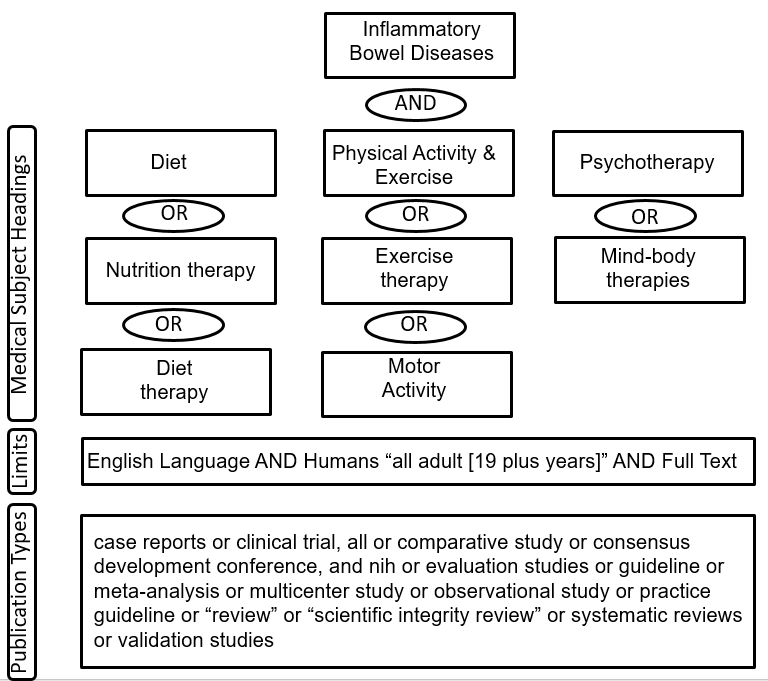 Figure 1 Ovid MEDLINE literature search strategy. Similar searches were run within EMBASE: Excerpta Medica and EMBASE: Classic, PubMed, and PsychINFO databases. 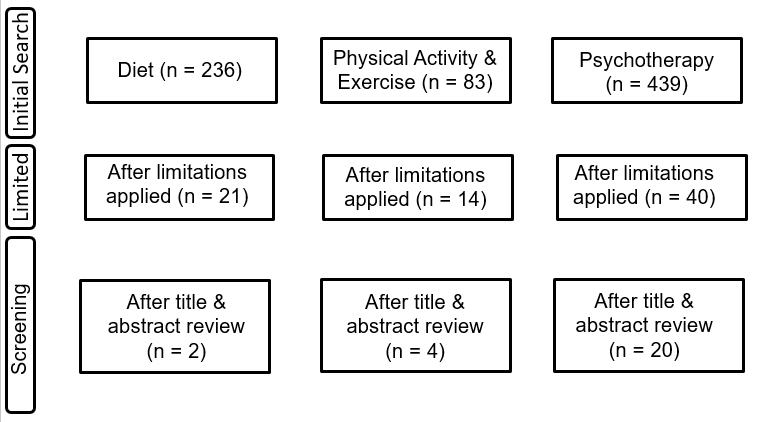 Figure 2 Ovid MEDLINE literature search results. After initial search and limitations, results were further screened by a single expert reviewer. 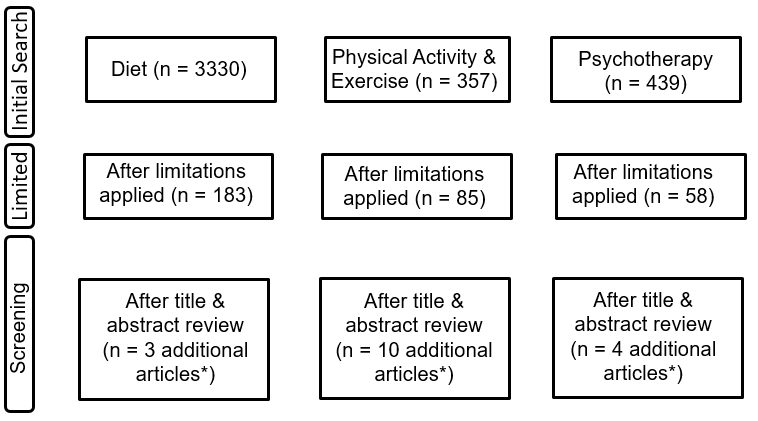 Figure 3 EMBASE: Excerpta Medica and EMBASE: Classic literature search results. After initial search and limitations, results above and beyond those already identified via Ovid MEDLINE search were further screened by a single expert reviewer. Table 1 Summary of best available evidence for diet management of inflammatory bowel disease (remission)IBD: Inflammatory bowel disease; FODMAP: Fermentable oligosaccharides, disaccharides, monosaccharides, and polyols; SCD: Specific carbohydrate diet; AID: Anti-inflammatory diet.Table 2 Summary of best available evidence for physical activity and exercise in inflammatory bowel diseaseTable 3 Summary of best available evidence for psychological interventions in inflammatory bowel diseaseIBD: Inflammatory bowel disease.DietRecommendationRef.FiberThere is a lack of evidence that fiber intake should be restricted in patients with IBD. Soluble fiber sources are encouraged[32]. A high fiber diet is likely safe in patients with IBD and may impart a weak benefit[33]Cruciferous vegetables, fruit peels, nuts, seeds should be avoided in patients with known fibrostenotic stricture with obstructive symptoms[29,33]Hwang et al[29], 2014Wedlake et al[32], 2014aKaplan et al[33], 2016Dairy productsStrict avoidance of dairy products is not justified unless it clearly worsens diarrhea[52]. For patients who are lactose intolerant, it may still be possible to consume small amounts of dairy products with lower amounts of lactose such as fermented dairy products (yogurt and kefir), cottage cheese, butter and aged cheeses[29]Richman/Rhodes[52], 2013Low-FODMAPA low-FODMAP diet may be worth trying in patients with IBD who have FGS such as bloating, abdominal pain or watery diarrhea that have persisted despite appropriate treatments[25,52]Maagaard et al[25], 2016Plant-BasedPlant-based diets such as a lacto-ovo vegetarian diet or Mediterranean diet pattern may reduce gut inflammation in IBD[19,20]Chiba et al[19], 2010Marlow et al[20], 2013Fat/animal proteinAvoidance of trans fatty acids from processed foods, margarine and fast foods may be warranted[34,52]A diet low in animal fat, particularly from processed meat and red meat (< 2/wk) is encouraged[34,122]Jowett et al[34], 2004Owczarek et al[121], 2016Specific carbohydrate/IBD-AID/gluten-freeThe effect of the SCD, IBD-AID and the gluten-free diet on clinical course in IBD remains to be elucidated in future trialsTypeRecommendationRef.Physical activityLower levels of physical activity are associated with fatigue[60,61], systemic inflammation[60], and reduced cardiovascular fitness[61], whereas higher levels of physical activity may improve quality of life[67] and decrease risk of active disease[62]. Unstructured “lifestyle” and work-related physical activity may be preferential over exercise[58,60,67], although both are encouragedvan Langenberg et al[60]. 2015Vogelaar et al[61]. 2015Jones et al[62]. 2015Crumbock et al[67]. 2009Mack et al[58]. 2011ExerciseStructured exercise may improve overall fatigue[70], general well-being[68], and disease activity[70]. Thus, exercise, including cardiovascular and resistance training, should supplement “lifestyle” physical activityVan Langenberg et al[70]. 2014Chan et al[68]. 2013Cardiovascular trainingLow-moderate intensity cardiovascular training may improve cardiovascular fitness,[64] disease activity[65], perceived stress[64,65], and quality of life[64,65], including social and general well-being[63,64]. Cardiovascular training should be incorporated into exercise regimen a minimum of 30 mins, 3 d per weekKlare et al[63]. 2015Loudon et al[64]. 1999Ng et al[65]. 2007Resistance trainingLow-moderate intensity progressive resistance training may improve bone health[66], strength[73], and quality of life[73]. More evidence is needed for a specific prescriptionRobinson et al[66]. 1998de Souza et al[73]. 2014InterventionRecommendationRef.Cognitive behavioural therapyMay be useful for developing adaptive coping skills[85,88,90], reducing IBD-related stress[85], and improving quality of life[86–88,90] Therapeutic gains are observed in individuals with varying degrees of distress.[85,86,90,91] Outcomes on anxiety and depression are inconsistent[85,86,88–90]Mussell et al[85], 2003Díaz-Sibaja et al[86], 2009Keefer et al[87], 2012aMcCombie et al[88], 2016Mikocka-Walus et al[89], 2016Mikocka-Walus et al[90], 2015Keefer et al[91], 2012Mindfulness-based therapies Could foster adaptive coping[96] and maintain quality of life during flare ups, particularly among individuals with moderate-severe distress or abdominal symptoms[96,97]. The evidence for managing anxiety and depression[98], as well as disease activity[97,99], is limited.Berrill et al[96], 2014Jedel et al[97], 2014Schoultz et al[98], 2015Gerbarg et al[99], 2015HypnosisDemonstrates the most promise for managing disease activity[104,106,107]Keefer et al[104], 2013Miller/Whorwell[106], 2008Mawdsley et al[107], 2008Stress managementThese interventions appear to target anxiety[110–112], reduce IBD-related stress[109,110], and improve quality of life[108,110]. There is some support for managing pain[110,114,115]Boye et al[108], 2011Milne et al[109], 1986Mizrahi et al[110], 2012Larsson et al[111], 2003Smith et al[112], 2012Shaw/Ehrlich[114], 1987Garcia-Vega/Fernandez-Rodriguez[115], 2004Psychodynamic psychotherapy, supportive expressive group therapy, solution-focused therapy, multi-component behavioural treatmentInsufficient evidence to make recommendations at this timeInsufficient evidence to make recommendations at this time